25. ročníku Zeměpisné olympiádyŠKOLNÍ ZEMĚPISNA OLYMPIÁDA: 23.1.2023Celkem bylo 60 bodů. Postupují první 4 do okresního kola Praha. Termín je 22.2.2023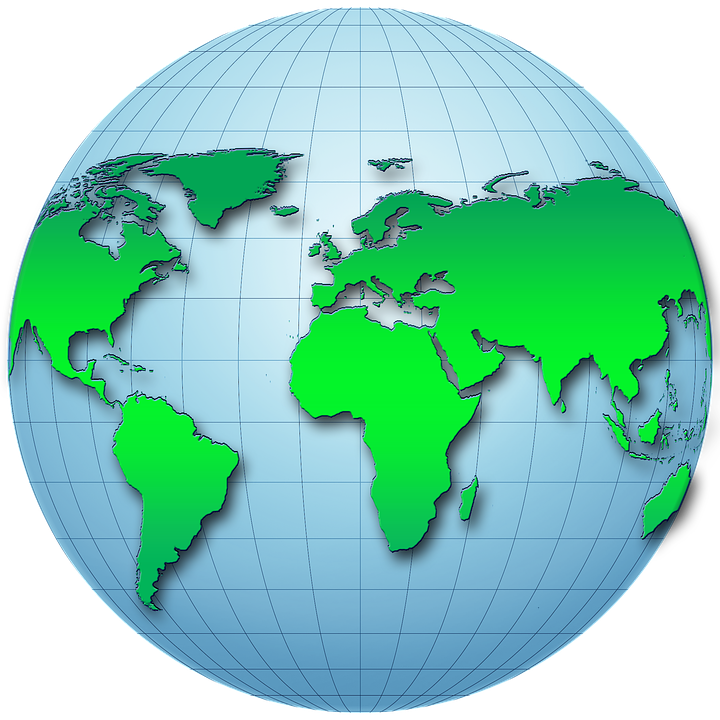 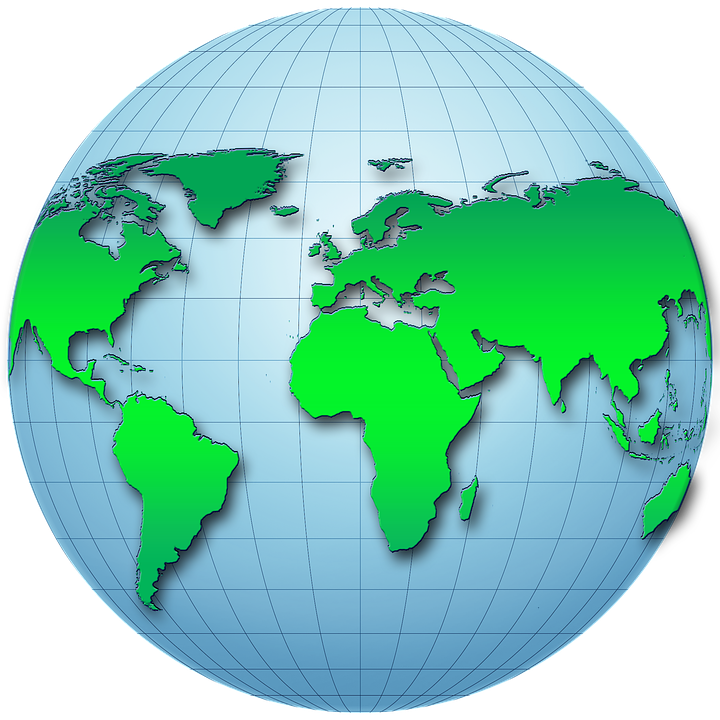 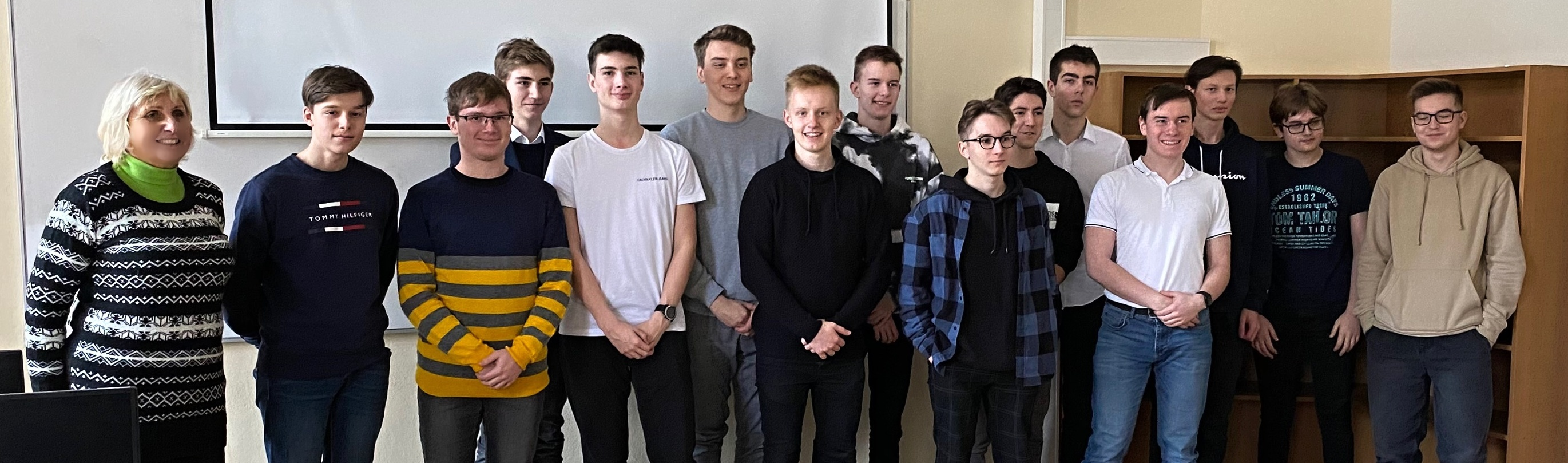 Okresní kolo zeměpisné olympiády: 22.2.2023Celkem bylo 100 bodů.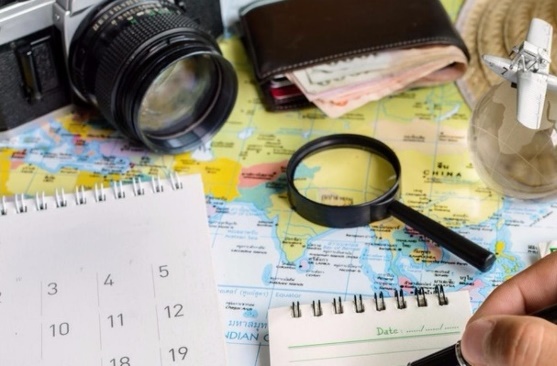 Výsledková listina – Celkem v kategorii D–147 studentůSVČ Jednička, Truhlářská 8, Praha 1Pořadí studentů: 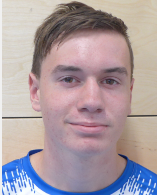 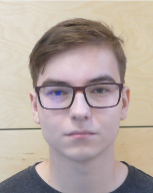 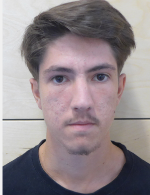 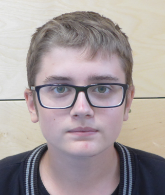 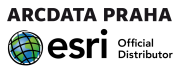 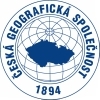 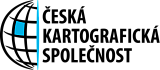 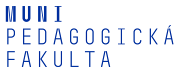 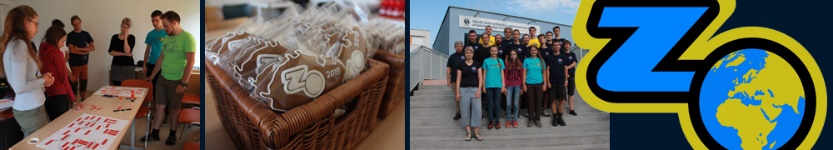 1.NikolaStefanov50 bDZ22.PatrikSlepička49,5bDMS23.LukášSvačina49,5bDŽC34.JanVelička49,5bDŽC35.AdamEisner49bDC46.Kleisner48,5bDZ27.Dufek45bDZ38.Kratochvíl44,5D1A9.Šafránek44DZ210.Randus42,5D1A11.Král40,5DŽC312.Rett40,5DŽ213.Vaněk38,5D1A14.Douba38,5DZ215.Zoubek38DZ216.Kovář36,5DŽ217.Zámostný30D1BPořadíPříjmení a jménoPráce s atlasem (max. 40 b)Praktická část (30b)Písemný test (30b)Celkem9. místoVelička Jan 32,75112366,7513. místoSlepička Patrik 26,756,7521,2554,7517. místoSvačina Lukáš 22,58,752051,2523. místoStefanov Nikola 23,2541744,25